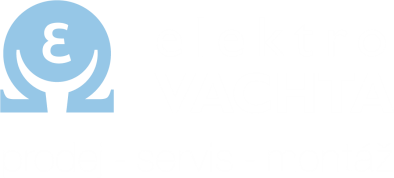 Jak vybírat domácí pomocníky? Radí Petr Vachta, majitel prodejny Elektro Vachta v ulici Generála Svobody v Milevsku. Vysavače používané v domácnostiV dnešním dílu se podívejme na vysavače, používané v domácnosti. Základní dělení je na vysavače: (A) sáčkové, které doporučuji, a (B) bezsáčkové. Hodně lidí si myslí, že nákupem bezsáčkového vysavače uspoří, ale ani při správné údržbě tomu tak není. Výhodou bezsáčkového vysavače je, že se prach ihned vysype, takže se v bytě nehromadí alergeny. Nevýhodou je větší cena filtru. Filtr se podle výrobce má měnit alespoň čtyřikrát za rok a jeho cena je kolem 500 Kč.Proto spotřebitelé při výběru nového vysavače dávají spíš přednost klasickému sáčkovému vysavači, kde se nic nevyklepává, nemyje, jen se po naplnění nebo delším odstavení vysavače sáček vyjme a vyhodí.Při koupi vysavače dejte pozor - ne vždy je výkonově nejsilnější vysavač tím nejlepším výběrem. Výkon vysavačů je dnes od 1000 W, ale některé typy přesahují i 2000 W. Rozhodující pro výběr je ale sací výkon, ne celkový příkon vysavače. Sací výkon by měl dle mého názoru přesahovat 400 W.Dnes již existuje tzv. ECO vysavače, kde je nízký příkon například kolem 1600 W, ale sací výkon atakuje nebo převyšuje hranici 500 W. Zejména pro alergiky bude důležitý také kvalitní HEPA filtr, kde je dnes standardem u solidních výrobků HEPA 13.Další možností je vysávání do vody, které se užívá tam, kde není možné zajistit suchý provoz, anebo při čištění koberců. Někteří výrobci volí tyčové provedení vysavačů. Zde se nemusíte zabývat sestavování hadic, ale nevýhodou je větší rozměr výrobku.Lze se zmínit i o bateriových vysavačích, které jsou vítaným pomocníkem. Jsou stále připravené k provozu, ale pro svou malou náplň nenahrazují klasický domácí vysavač.Při rekonstrukci bytu je možné zabudovat centrální vysávání. Má výhodu opravdu bezprašného prostředí, nevýhodou je pořizovací cena, větší spotřeba energie a někdy i manipulace.U nás v prodejně je nejvíce prodávaným typem klasický sáčkový ECO vysavač s 1600 W, velkým sacím výkonem 530 W a HEPA filtrací č. 13.     